Querido aluno (a)!Leia com atenção ao texto para relembrar o que estávamos trabalhando em sala, depois copie as questões no caderno de ciências e responda de acordo com o conteúdo do caderno e do texto.SISTEMA DIGESTÓRIOOs órgãos que compõem o sistema digestório são boca, faringe, esôfago, estômago, intestino delgado, intestino grosso e ânus. Clique e aprenda mais!O corpo humano possui diferentes órgãos internos, cada um com uma função. Isso permite com que nosso organismo funcione corretamente.O sistema digestório é composto por vários desses órgãos. Ele é responsável pela transformação dos alimentos que ingerimos em substâncias bem pequenas, fazendo com que seus nutrientes sejam levados pelo sangue a todo o nosso corpo. Depois disso, o que não tem utilidade para o organismo é eliminado pelas fezes.A esse processo, damos o nome de digestão. Graças a ela, temos energia para brincarmos, estudarmos, enfim, para fazermos as nossas atividades diárias.Os órgãos que compõem o sistema digestório são:  boca, faringe, esôfago, estômago, intestino delgado, intestino grosso e ânus.A digestão se inicia quando colocamos o alimento na boca. A produção de saliva é estimulada, e os dentes e a língua trabalham para triturá-lo e umedecê-lo. Após este momento, ele é engolido, passando pela faringe e pelo esôfago e, depois, para o estômago.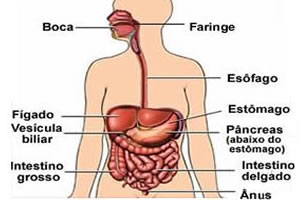 O estômago é o local para onde o bolo alimentar se direciona. Ele se junta ao suco gástrico, que é uma substância encontrada ali, e que auxilia na transformação do bolo alimentar em pedaços ainda menores. Depois disso, ele passa a ser chamado de quimo.À medida que os alimentos chegam, o estômago vai se dilatando. Normalmente, ele consegue acomodar até dois litros de alimentos, mas isso varia de pessoa para pessoa. Alguns nutrientes já são aproveitados pelo corpo, sendo levados pelo sangue para as células.Depois do estômago, o quimo vai para o intestino delgado. Lá, ele é misturado ao suco pancreático (feito no pâncreas), à bile (vinda do fígado) e ao suco entérico, do próprio intestino. Ali, outros nutrientes são aproveitados e, ao final do processo, o quimo passa a se chamar quilo.O quilo segue para o intestino grosso. Lá, água e sais minerais são aproveitados. O restante passa a se chamar fezes, e é eliminado para fora do corpo, pelo ânus.- Assista ao vídeo disponível no link :    https://youtu.be/yN4yVStww-o Qual a função do processo de pasteurização? Marque um X na opção correta.Matar microorganismosProduzir pastelCriar microorganismosQual o nome dado ao processo, em que o organismo transforma alimentos em elementos menores e mais simples?O que fazem as glândulas salivares?Com relação a língua, qual papel ela desempenha?O que acontece quando mastigamos?A válvula chamada epiglote é responsável pelo que?Qual é o primeiro local do corpo humano em que o alimento passa?Os dentes tem uma função muito importante em nosso organismo, explique qual a função:Dos caninos:Dos incisivos:Dos pré-molares e molares:O que devemos fazer para termos dentes saudáveis? O que forma o bolo alimentar?Onde é produzida a saliva?A parte mais fina do nosso intestino chama-se:___________________________________A parte do intestino que absorve mais liquido chama-se:____________________________Qual a função do apêndice?